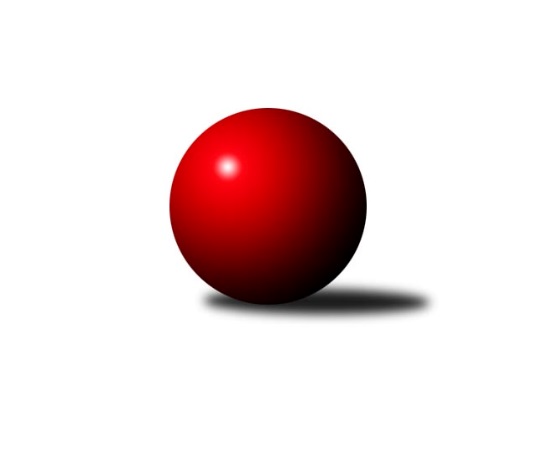 Č.4Ročník 2023/2024	15.10.2023Nejlepšího výkonu v tomto kole: 2853 dosáhlo družstvo: TJ Odry ˝B˝Severomoravská divize 2023/2024Výsledky 4. kolaSouhrnný přehled výsledků:TJ Michálkovice ˝A˝	- TJ Sokol Sedlnice ˝A˝	2:6	2392:2500	5.0:7.0	14.10.TJ Sokol Dobroslavice ˝A˝	- TJ Tatran Litovel ˝A˝	3:5	2417:2465	5.0:7.0	14.10.TJ Horní Benešov ˝B˝	- TJ Prostějov ˝A˝	3:5	2591:2673	5.5:6.5	14.10.TJ Sokol Bohumín ˝B˝	- SKK Ostrava ˝A˝	4:4	2544:2565	7.0:5.0	14.10.KK Šumperk ˝B˝	- Sokol Přemyslovice ˝B˝	6:2	2732:2674	7.0:5.0	14.10.TJ Odry ˝B˝	- SKK Jeseník ˝A˝		dohrávka		9.12.TJ Sokol Sedlnice ˝A˝	- KK Šumperk ˝B˝	7:1	2564:2283	9.0:3.0	7.10.SKK Jeseník ˝A˝	- TJ Sokol Bohumín ˝B˝	7:1	2713:2604	7.0:5.0	8.10.Tabulka družstev:	1.	TJ Tatran Litovel ˝A˝	4	3	0	1	23.0 : 9.0 	32.0 : 16.0 	 2604	6	2.	TJ Prostějov ˝A˝	4	3	0	1	19.0 : 13.0 	24.5 : 23.5 	 2598	6	3.	SKK Jeseník ˝A˝	3	2	1	0	19.0 : 5.0 	23.0 : 13.0 	 2741	5	4.	SKK Ostrava ˝A˝	4	2	1	1	16.0 : 16.0 	25.0 : 23.0 	 2564	5	5.	TJ Odry ˝B˝	3	2	0	1	12.0 : 12.0 	18.0 : 18.0 	 2624	4	6.	TJ Sokol Sedlnice ˝A˝	4	2	0	2	17.0 : 15.0 	25.0 : 23.0 	 2470	4	7.	TJ Michálkovice ˝A˝	4	2	0	2	16.0 : 16.0 	26.0 : 22.0 	 2573	4	8.	TJ Sokol Bohumín ˝B˝	4	1	1	2	11.0 : 21.0 	22.5 : 25.5 	 2529	3	9.	TJ Sokol Dobroslavice ˝A˝	3	1	0	2	11.0 : 13.0 	16.0 : 20.0 	 2377	2	10.	Sokol Přemyslovice ˝B˝	3	1	0	2	11.0 : 13.0 	15.5 : 20.5 	 2614	2	11.	KK Šumperk ˝B˝	4	1	0	3	11.0 : 21.0 	18.0 : 30.0 	 2534	2	12.	TJ Horní Benešov ˝B˝	4	0	1	3	10.0 : 22.0 	18.5 : 29.5 	 2581	1Podrobné výsledky kola:	 TJ Michálkovice ˝A˝	2392	2:6	2500	TJ Sokol Sedlnice ˝A˝	Martin Ščerba	 	 188 	 195 		383 	 0:2 	 433 	 	196 	 237		Jan Stuchlík	Radek Říman	 	 201 	 175 		376 	 1:1 	 401 	 	189 	 212		Adam Chvostek	Michal Zych	 	 219 	 206 		425 	 2:0 	 388 	 	198 	 190		Jiří Petr	Petr Řepecký	 	 201 	 205 		406 	 2:0 	 388 	 	189 	 199		Ladislav Petr	Jiří Řepecký	 	 202 	 189 		391 	 0:2 	 417 	 	207 	 210		Rostislav Kletenský	Josef Linhart	 	 204 	 207 		411 	 0:2 	 473 	 	230 	 243		Milan Janyškarozhodčí: Lenka RaabováNejlepší výkon utkání: 473 - Milan Janyška	 TJ Sokol Dobroslavice ˝A˝	2417	3:5	2465	TJ Tatran Litovel ˝A˝	Lumír Kocián	 	 213 	 182 		395 	 1:1 	 428 	 	210 	 218		Stanislav Brosinger	Karel Kuchař	 	 202 	 185 		387 	 1:1 	 379 	 	187 	 192		Miroslav Talášek	Karel Ridl	 	 202 	 185 		387 	 0:2 	 433 	 	240 	 193		František Baleka	Libor Veselý	 	 208 	 207 		415 	 1:1 	 398 	 	188 	 210		Jiří Čamek	Václav Rábl	 	 198 	 189 		387 	 0:2 	 435 	 	224 	 211		Kamil Axmann	René Gazdík	 	 228 	 218 		446 	 2:0 	 392 	 	189 	 203		David Čulíkrozhodčí: ved. družstevNejlepší výkon utkání: 446 - René Gazdík	 TJ Horní Benešov ˝B˝	2591	3:5	2673	TJ Prostějov ˝A˝	Josef Matušek	 	 231 	 203 		434 	 0:2 	 491 	 	241 	 250		Jan Pernica	Eva Zdražilová	 	 220 	 217 		437 	 1.5:0.5 	 428 	 	211 	 217		Bronislav Diviš	Peter Dankovič *1	 	 212 	 233 		445 	 1.5:0.5 	 437 	 	204 	 233		Aleš Čapka	Luděk Zeman *2	 	 190 	 223 		413 	 0.5:1.5 	 453 	 	230 	 223		Max Trunečka	Michal Blažek	 	 217 	 200 		417 	 0:2 	 448 	 	228 	 220		Václav Kovařík	Jakub Dankovič	 	 215 	 230 		445 	 2:0 	 416 	 	195 	 221		Miroslav Znojilrozhodčí:  Vedoucí družstevstřídání: *1 od 37. hodu Jan Janák, *2 od 45. hodu Miloslav PetrůNejlepší výkon utkání: 491 - Jan Pernica	 TJ Sokol Bohumín ˝B˝	2544	4:4	2565	SKK Ostrava ˝A˝	Libor Krajčí	 	 223 	 214 		437 	 2:0 	 408 	 	209 	 199		Miroslav Složil	Martina Honlová	 	 200 	 176 		376 	 0:2 	 406 	 	206 	 200		Radek Foltýn	Jaroslav Klus	 	 219 	 220 		439 	 2:0 	 414 	 	213 	 201		Miroslav Pytel	Štefan Dendis	 	 212 	 181 		393 	 0:2 	 454 	 	220 	 234		Jiří Trnka	Lada Péli	 	 234 	 243 		477 	 1:1 	 476 	 	238 	 238		Michal Blinka	Roman Honl	 	 213 	 209 		422 	 2:0 	 407 	 	210 	 197		Vladimír Kortarozhodčí: Štefan DendisNejlepší výkon utkání: 477 - Lada Péli	 KK Šumperk ˝B˝	2732	6:2	2674	Sokol Přemyslovice ˝B˝	Patrik Vémola	 	 232 	 239 		471 	 0:2 	 499 	 	253 	 246		Marek Kankovský	Miroslav Smrčka	 	 214 	 191 		405 	 2:0 	 376 	 	199 	 177		Miroslav Ondrouch	Milan Vymazal	 	 241 	 233 		474 	 2:0 	 438 	 	224 	 214		Karel Meissel	Jaroslav Sedlář	 	 215 	 257 		472 	 1:1 	 468 	 	225 	 243		Lukáš Vybíral	René Kaňák	 	 248 	 214 		462 	 1:1 	 444 	 	229 	 215		Michal Oščádal	Aleš Merta	 	 216 	 232 		448 	 1:1 	 449 	 	206 	 243		Ondřej Smékalrozhodčí:  Vedoucí družstevNejlepší výkon utkání: 499 - Marek Kankovský	 TJ Sokol Sedlnice ˝A˝	2564	7:1	2283	KK Šumperk ˝B˝	Michaela Tobolová *1	 	 190 	 206 		396 	 1:1 	 406 	 	201 	 205		Patrik Vémola	Miroslav Mikulský	 	 205 	 227 		432 	 2:0 	 315 	 	145 	 170		Václav Jeřábek	Ladislav Petr	 	 214 	 209 		423 	 1:1 	 411 	 	218 	 193		Martin Sedlář	Rostislav Kletenský	 	 212 	 211 		423 	 2:0 	 354 	 	164 	 190		Alois Schöpe	Jan Stuchlík	 	 199 	 241 		440 	 1:1 	 407 	 	209 	 198		Milan Vymazal	Milan Janyška	 	 218 	 232 		450 	 2:0 	 390 	 	205 	 185		Aleš Mertarozhodčí: Michaela Tobolovástřídání: *1 od 51. hodu Adam ChvostekNejlepší výkon utkání: 450 - Milan Janyška	 SKK Jeseník ˝A˝	2713	7:1	2604	TJ Sokol Bohumín ˝B˝	Michal Smejkal	 	 226 	 247 		473 	 2:0 	 442 	 	210 	 232		Lukáš Modlitba	Jiří Fárek	 	 211 	 223 		434 	 0:2 	 444 	 	219 	 225		Jaroslav Klus	Petra Rosypalová	 	 220 	 191 		411 	 1:1 	 406 	 	195 	 211		Martina Honlová	Václav Smejkal	 	 222 	 241 		463 	 1:1 	 418 	 	233 	 185		Štefan Dendis	Jaromíra Smejkalová	 	 232 	 232 		464 	 1:1 	 456 	 	252 	 204		Libor Krajčí	Miroslav Vala	 	 263 	 205 		468 	 2:0 	 438 	 	243 	 195		Roman Honlrozhodčí: Vedoucí družstevNejlepší výkon utkání: 473 - Michal SmejkalPořadí jednotlivců:	jméno hráče	družstvo	celkem	plné	dorážka	chyby	poměr kuž.	Maximum	1.	Michal Smejkal 	SKK Jeseník ˝A˝	489.25	313.3	176.0	2.5	2/2	(502)	2.	Jiří Fárek 	SKK Jeseník ˝A˝	475.50	330.3	145.3	5.3	2/2	(498)	3.	Lukáš Vybíral 	Sokol Přemyslovice ˝B˝	475.33	315.0	160.3	4.7	3/3	(491)	4.	Jaroslav Sedlář 	KK Šumperk ˝B˝	469.25	316.3	153.0	3.5	2/3	(475)	5.	Stanislava Ovšáková 	TJ Odry ˝B˝	465.33	313.7	151.7	3.3	3/3	(475)	6.	Michal Zych 	TJ Michálkovice ˝A˝	464.83	319.0	145.8	4.8	3/3	(493)	7.	Jaromíra Smejkalová 	SKK Jeseník ˝A˝	462.00	309.0	153.0	3.8	2/2	(490)	8.	Jana Frydrychová 	TJ Odry ˝B˝	458.33	311.7	146.7	5.3	3/3	(494)	9.	Miroslav Sigmund 	TJ Tatran Litovel ˝A˝	457.50	315.8	141.8	8.0	2/3	(484)	10.	Václav Kovařík 	TJ Prostějov ˝A˝	455.83	308.2	147.7	4.3	3/3	(486)	11.	Jan Pernica 	TJ Prostějov ˝A˝	453.00	322.0	131.0	5.5	3/3	(491)	12.	Jiří Trnka 	SKK Ostrava ˝A˝	452.67	302.0	150.7	3.7	3/3	(454)	13.	Josef Matušek 	TJ Horní Benešov ˝B˝	452.17	310.7	141.5	7.0	3/3	(510)	14.	Milan Janyška 	TJ Sokol Sedlnice ˝A˝	448.83	306.0	142.8	1.7	3/3	(473)	15.	Miroslav Vala 	SKK Jeseník ˝A˝	448.75	302.8	146.0	4.0	2/2	(493)	16.	René Kaňák 	KK Šumperk ˝B˝	446.00	311.0	135.0	9.0	2/3	(462)	17.	Jaroslav Klus 	TJ Sokol Bohumín ˝B˝	441.50	292.0	149.5	6.5	2/3	(444)	18.	Miloslav Petrů 	TJ Horní Benešov ˝B˝	441.33	301.3	140.0	6.7	3/3	(476)	19.	Libor Krajčí 	TJ Sokol Bohumín ˝B˝	441.00	306.8	134.2	7.0	3/3	(456)	20.	Kamil Axmann 	TJ Tatran Litovel ˝A˝	440.83	298.5	142.3	4.7	3/3	(505)	21.	Peter Dankovič 	TJ Horní Benešov ˝B˝	440.50	289.0	151.5	8.0	2/3	(442)	22.	Michal Blinka 	SKK Ostrava ˝A˝	439.67	298.8	140.8	3.7	3/3	(476)	23.	Michal Oščádal 	Sokol Přemyslovice ˝B˝	439.33	299.7	139.7	5.3	3/3	(444)	24.	Michal Blažek 	TJ Horní Benešov ˝B˝	438.75	299.8	139.0	5.5	2/3	(472)	25.	Václav Smejkal 	SKK Jeseník ˝A˝	438.75	312.0	126.8	5.8	2/2	(480)	26.	Lukáš Modlitba 	TJ Sokol Bohumín ˝B˝	438.00	289.0	149.0	5.5	2/3	(442)	27.	Josef Linhart 	TJ Michálkovice ˝A˝	437.25	297.3	140.0	2.5	2/3	(470)	28.	Bronislav Diviš 	TJ Prostějov ˝A˝	437.25	314.0	123.3	6.5	2/3	(453)	29.	František Baleka 	TJ Tatran Litovel ˝A˝	437.00	299.7	137.3	4.3	3/3	(451)	30.	Roman Honl 	TJ Sokol Bohumín ˝B˝	436.75	301.3	135.5	6.5	2/3	(449)	31.	Aleš Čapka 	TJ Prostějov ˝A˝	436.67	300.3	136.3	4.8	3/3	(453)	32.	Daniel Malina 	TJ Odry ˝B˝	436.00	310.0	126.0	7.5	2/3	(442)	33.	Patrik Vémola 	KK Šumperk ˝B˝	435.50	304.5	131.0	9.2	3/3	(471)	34.	Ondřej Smékal 	Sokol Přemyslovice ˝B˝	435.33	295.7	139.7	7.3	3/3	(457)	35.	Jiří Řepecký 	TJ Michálkovice ˝A˝	435.17	295.8	139.3	8.3	3/3	(458)	36.	Milan Vymazal 	KK Šumperk ˝B˝	434.67	304.2	130.5	8.0	3/3	(474)	37.	Jiří Čamek 	TJ Tatran Litovel ˝A˝	434.00	299.0	135.0	4.8	2/3	(474)	38.	Karel Šnajdárek 	TJ Odry ˝B˝	433.67	300.0	133.7	6.7	3/3	(452)	39.	Martin Ščerba 	TJ Michálkovice ˝A˝	433.17	300.2	133.0	4.8	3/3	(472)	40.	Miroslav Smrčka 	KK Šumperk ˝B˝	431.25	295.0	136.3	6.3	2/3	(472)	41.	Vladimír Korta 	SKK Ostrava ˝A˝	429.00	297.2	131.8	5.0	3/3	(453)	42.	Miroslav Talášek 	TJ Tatran Litovel ˝A˝	428.67	293.8	134.8	4.7	3/3	(487)	43.	Karel Meissel 	Sokol Přemyslovice ˝B˝	427.67	309.0	118.7	9.7	3/3	(438)	44.	Adam Vejmola 	KK Šumperk ˝B˝	426.00	302.0	124.0	13.0	2/3	(432)	45.	Jan Stuchlík 	TJ Sokol Sedlnice ˝A˝	425.33	289.5	135.8	3.8	3/3	(440)	46.	Stanislav Brosinger 	TJ Tatran Litovel ˝A˝	422.67	292.3	130.3	3.7	3/3	(428)	47.	Rostislav Kletenský 	TJ Sokol Sedlnice ˝A˝	420.00	279.5	140.5	6.5	2/3	(423)	48.	Stanislav Ovšák 	TJ Odry ˝B˝	420.00	292.0	128.0	9.3	3/3	(465)	49.	Miroslav Složil 	SKK Ostrava ˝A˝	419.83	290.7	129.2	7.3	3/3	(467)	50.	Jan Janák 	TJ Horní Benešov ˝B˝	416.50	284.0	132.5	8.5	2/3	(441)	51.	Petr Dankovič 	TJ Horní Benešov ˝B˝	416.50	289.5	127.0	5.0	2/3	(426)	52.	Miroslav Pytel 	SKK Ostrava ˝A˝	415.50	284.7	130.8	7.0	3/3	(435)	53.	Miroslav Ondrouch 	Sokol Přemyslovice ˝B˝	415.50	292.0	123.5	6.0	2/3	(455)	54.	Michaela Tobolová 	TJ Sokol Sedlnice ˝A˝	415.00	294.0	121.0	6.0	2/3	(420)	55.	René Gazdík 	TJ Sokol Dobroslavice ˝A˝	414.75	280.5	134.3	4.0	2/2	(446)	56.	Miroslav Znojil 	TJ Prostějov ˝A˝	414.00	293.7	120.3	7.7	3/3	(433)	57.	Jiří Madecký 	TJ Odry ˝B˝	412.33	301.0	111.3	9.7	3/3	(428)	58.	Max Trunečka 	TJ Prostějov ˝A˝	412.17	288.5	123.7	6.3	3/3	(481)	59.	Radek Foltýn 	SKK Ostrava ˝A˝	410.00	289.3	120.7	6.3	3/3	(414)	60.	Petr Řepecký 	TJ Michálkovice ˝A˝	409.50	297.2	112.3	10.7	3/3	(426)	61.	Petr Řepecký 	TJ Michálkovice ˝A˝	408.00	290.0	118.0	8.0	2/3	(414)	62.	Jakub Dankovič 	TJ Horní Benešov ˝B˝	407.50	289.3	118.2	9.3	3/3	(446)	63.	Josef Jurášek 	TJ Michálkovice ˝A˝	407.00	291.5	115.5	13.5	2/3	(434)	64.	Aleš Merta 	KK Šumperk ˝B˝	406.25	295.0	111.3	10.3	2/3	(448)	65.	Václav Rábl 	TJ Sokol Dobroslavice ˝A˝	405.00	283.3	121.8	6.3	2/2	(424)	66.	Štefan Dendis 	TJ Sokol Bohumín ˝B˝	404.00	279.5	124.5	8.2	3/3	(418)	67.	Karel Ridl 	TJ Sokol Dobroslavice ˝A˝	400.25	285.3	115.0	5.3	2/2	(408)	68.	Lumír Kocián 	TJ Sokol Dobroslavice ˝A˝	400.25	285.5	114.8	8.8	2/2	(412)	69.	Jiří Petr 	TJ Sokol Sedlnice ˝A˝	399.00	288.5	110.5	8.5	2/3	(410)	70.	Ladislav Petr 	TJ Sokol Sedlnice ˝A˝	397.33	284.2	113.2	9.5	3/3	(423)	71.	Martina Honlová 	TJ Sokol Bohumín ˝B˝	391.00	277.5	113.5	12.5	2/3	(406)	72.	Martin Třečák 	TJ Sokol Dobroslavice ˝A˝	389.00	282.0	107.0	7.0	2/2	(389)	73.	Vladimír Sládek 	TJ Sokol Bohumín ˝B˝	387.50	289.5	98.0	8.0	2/3	(405)	74.	Adam Chvostek 	TJ Sokol Sedlnice ˝A˝	386.50	290.0	96.5	9.5	2/3	(401)	75.	Karel Kuchař 	TJ Sokol Dobroslavice ˝A˝	361.25	262.5	98.8	11.0	2/2	(387)		Marek Kankovský 	Sokol Přemyslovice ˝B˝	499.00	311.0	188.0	2.0	1/3	(499)		Jakub Mokoš 	TJ Tatran Litovel ˝A˝	469.50	325.5	144.0	5.5	1/3	(484)		Lada Péli 	TJ Sokol Bohumín ˝B˝	466.50	306.0	160.5	3.0	1/3	(477)		Jiří Vrba 	SKK Jeseník ˝A˝	447.00	308.0	139.0	8.0	1/2	(447)		Karel Zubalík 	TJ Prostějov ˝A˝	447.00	312.0	135.0	4.0	1/3	(447)		Jiří Koloděj 	SKK Ostrava ˝A˝	438.00	299.0	139.0	5.0	1/3	(438)		Eva Zdražilová 	TJ Horní Benešov ˝B˝	437.00	289.0	148.0	6.0	1/3	(437)		Miroslav Mikulský 	TJ Sokol Sedlnice ˝A˝	432.00	294.0	138.0	3.0	1/3	(432)		Daniel Ševčík  st.	TJ Odry ˝B˝	431.00	297.0	134.0	4.0	1/3	(431)		Luděk Zeman 	TJ Horní Benešov ˝B˝	428.00	303.0	125.0	14.0	1/3	(428)		Rostislav Cundrla 	SKK Jeseník ˝A˝	425.00	291.0	134.0	8.0	1/2	(425)		Petr Axmann 	TJ Tatran Litovel ˝A˝	419.00	294.0	125.0	5.0	1/3	(419)		Milan Smékal 	Sokol Přemyslovice ˝B˝	416.00	287.0	129.0	7.0	1/3	(416)		Libor Veselý 	TJ Sokol Dobroslavice ˝A˝	415.00	294.0	121.0	5.0	1/2	(415)		Martin Sedlář 	KK Šumperk ˝B˝	411.00	287.0	124.0	5.0	1/3	(411)		Petra Rosypalová 	SKK Jeseník ˝A˝	411.00	289.0	122.0	9.0	1/2	(411)		Hana Zaškolná 	TJ Sokol Bohumín ˝B˝	407.00	283.0	124.0	10.0	1/3	(407)		Lubomír Richter 	TJ Sokol Bohumín ˝B˝	405.00	289.0	116.0	6.0	1/3	(405)		Renáta Janyšková 	TJ Sokol Sedlnice ˝A˝	402.00	285.0	117.0	6.0	1/3	(402)		Václav Kladiva 	TJ Sokol Bohumín ˝B˝	397.00	274.0	123.0	8.0	1/3	(397)		Jiří Zapletal 	TJ Prostějov ˝A˝	396.00	274.0	122.0	11.0	1/3	(396)		David Čulík 	TJ Tatran Litovel ˝A˝	392.00	283.0	109.0	10.0	1/3	(392)		Jiří Kankovský 	Sokol Přemyslovice ˝B˝	390.00	289.0	101.0	17.0	1/3	(390)		Radek Říman 	TJ Michálkovice ˝A˝	376.00	280.0	96.0	14.0	1/3	(376)		Alois Schöpe 	KK Šumperk ˝B˝	354.00	258.0	96.0	20.0	1/3	(354)		Václav Jeřábek 	KK Šumperk ˝B˝	315.00	254.0	61.0	21.0	1/3	(315)Sportovně technické informace:Starty náhradníků:registrační číslo	jméno a příjmení 	datum startu 	družstvo	číslo startu23926	Petra Rosypalová	08.10.2023	SKK Jeseník ˝A˝	1x19923	Radek Říman	14.10.2023	TJ Michálkovice ˝A˝	1x23815	Jaroslav Klus	14.10.2023	TJ Sokol Bohumín ˝B˝	3x21355	Lukáš Modlitba	08.10.2023	TJ Sokol Bohumín ˝B˝	2x
Hráči dopsaní na soupisku:registrační číslo	jméno a příjmení 	datum startu 	družstvo	25173	Václav Jeřábek	07.10.2023	KK Šumperk ˝B˝	25617	Alois Schöpe	07.10.2023	KK Šumperk ˝B˝	Program dalšího kola:5. kolo21.10.2023	so	9:00	TJ Horní Benešov ˝B˝ - TJ Sokol Bohumín ˝B˝	21.10.2023	so	9:00	TJ Tatran Litovel ˝A˝ - KK Šumperk ˝B˝	21.10.2023	so	9:00	SKK Ostrava ˝A˝ - TJ Odry ˝B˝	21.10.2023	so	10:00	SKK Jeseník ˝A˝ - TJ Sokol Dobroslavice ˝A˝	21.10.2023	so	12:00	TJ Prostějov ˝A˝ - TJ Sokol Sedlnice ˝A˝	21.10.2023	so	15:00	Sokol Přemyslovice ˝B˝ - TJ Michálkovice ˝A˝	Nejlepší šestka kola - absolutněNejlepší šestka kola - absolutněNejlepší šestka kola - absolutněNejlepší šestka kola - absolutněNejlepší šestka kola - dle průměru kuželenNejlepší šestka kola - dle průměru kuželenNejlepší šestka kola - dle průměru kuželenNejlepší šestka kola - dle průměru kuželenNejlepší šestka kola - dle průměru kuželenPočetJménoNázev týmuVýkonPočetJménoNázev týmuPrůměr (%)Výkon1xMarek KankovskýPřemyslov. B4991xMilan JanyškaSedlnice A116.294732xJan PernicaProstějov4911xLada PéliBohumín B112.094772xStanislava OvšákováTJ Odry B4891xMichal BlinkaOstrava A111.864761xKarel ŠnajdárekTJ Odry B4841xRené GazdíkDobrosl. A111.044461xVendula ChovancováTJ Odry B4812xMarek KankovskýPřemyslov. B110.594991xVeronika OvšákováTJ Odry B4801xJan PernicaProstějov109491